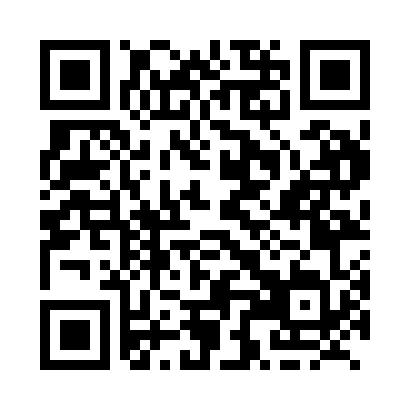 Prayer times for Argyle Sound, Nova Scotia, CanadaMon 1 Jul 2024 - Wed 31 Jul 2024High Latitude Method: Angle Based RulePrayer Calculation Method: Islamic Society of North AmericaAsar Calculation Method: HanafiPrayer times provided by https://www.salahtimes.comDateDayFajrSunriseDhuhrAsrMaghribIsha1Mon3:565:461:276:479:0910:582Tue3:575:461:276:479:0810:573Wed3:585:471:286:479:0810:574Thu3:595:481:286:469:0810:565Fri4:005:481:286:469:0810:566Sat4:015:491:286:469:0710:557Sun4:025:501:286:469:0710:548Mon4:035:501:286:469:0610:539Tue4:045:511:296:469:0610:5210Wed4:055:521:296:469:0510:5211Thu4:075:531:296:459:0510:5112Fri4:085:531:296:459:0410:5013Sat4:095:541:296:459:0410:4814Sun4:105:551:296:459:0310:4715Mon4:125:561:296:449:0210:4616Tue4:135:571:296:449:0210:4517Wed4:145:581:306:449:0110:4418Thu4:165:591:306:439:0010:4319Fri4:176:001:306:438:5910:4120Sat4:196:011:306:428:5810:4021Sun4:206:021:306:428:5710:3822Mon4:226:031:306:418:5710:3723Tue4:236:041:306:418:5610:3624Wed4:256:051:306:408:5510:3425Thu4:266:061:306:408:5410:3326Fri4:286:071:306:398:5310:3127Sat4:296:081:306:388:5110:2928Sun4:316:091:306:388:5010:2829Mon4:326:101:306:378:4910:2630Tue4:346:111:306:368:4810:2531Wed4:366:121:306:368:4710:23